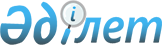 Хромтау аудандық мәслихатының 2022 жылғы 30 желтоқсандағы № 330 "Хромтау ауданы бойынша шетелдіктер үшін 2023 жылға арналған туристік жарна мөлшерлемелерін бекіту туралы" шешімінің күшін жою туралыАқтөбе облысы Хромтау аудандық мәслихатының 2023 жылғы 15 желтоқсандағы № 98 шешімі. Ақтөбе облысының Әділет департаментінде 2023 жылғы 21 желтоқсанда № 8475 болып тіркелді
      Қазақстан Республикасының "Құқықтық актілер туралы" Заңының 27 бабына сәйкес, Хромтау аудандық мәслихаты ШЕШТІ:
      1. Хромтау аудандық мәслихатының 2022 жылғы 30 желтоқсандағы № 330 "Хромтау ауданы бойынша шетелдіктер үшін 2023 жылға арналған туристік жарна мөлшерлемелерін бекіту туралы" (Нормативтік құқықтық актілерді мемлекеттік тіркеу тізілімінде № 31661 болып тіркелген) шешімінің күші жойылды деп танылсын.
      2. Осы шешім оның алғашқы ресми жарияланған күнінен кейін күнтізбелік он күн өткен соң қолданысқа енгізіледі.
					© 2012. Қазақстан Республикасы Әділет министрлігінің «Қазақстан Республикасының Заңнама және құқықтық ақпарат институты» ШЖҚ РМК
				
      Хромтау аудандық мәслихатының төрағасы 

Э. Болатов
